Приложение  2 к постановлению администрации города Тулунот «        » ___________2024 г   №_________  СХЕМА РАСПОЛОЖЕНИЯ  ГРАНИЦ  ПУБЛИЧНОГО СЕРВИТУТАПлощадь испрашиваемого публичного сервитута в границах населенного пункта г. Тулун, в отношении неразграниченных земель, расположенных в кадастровом квартале 38:30:011002,  9  кв. мПлощадь испрашиваемого публичного сервитута в границах населенного пункта г. Тулун, в отношении неразграниченных земель, расположенных в кадастровом квартале 38:30:011002,  9  кв. мПлощадь испрашиваемого публичного сервитута в границах населенного пункта г. Тулун, в отношении неразграниченных земель, расположенных в кадастровом квартале 38:30:011002,  9  кв. мОбозначение характерных точек границ Координаты, мКоординаты, мОбозначение характерных точек границ XY123:Зона1н1639146.782285264.07н2639148.092285266.76н3639145.392285268.07н4639144.082285265.38н1639146.782285264.07Система координат МСК-38,  зона 2Система координат МСК-38,  зона 2Система координат МСК-38,  зона 2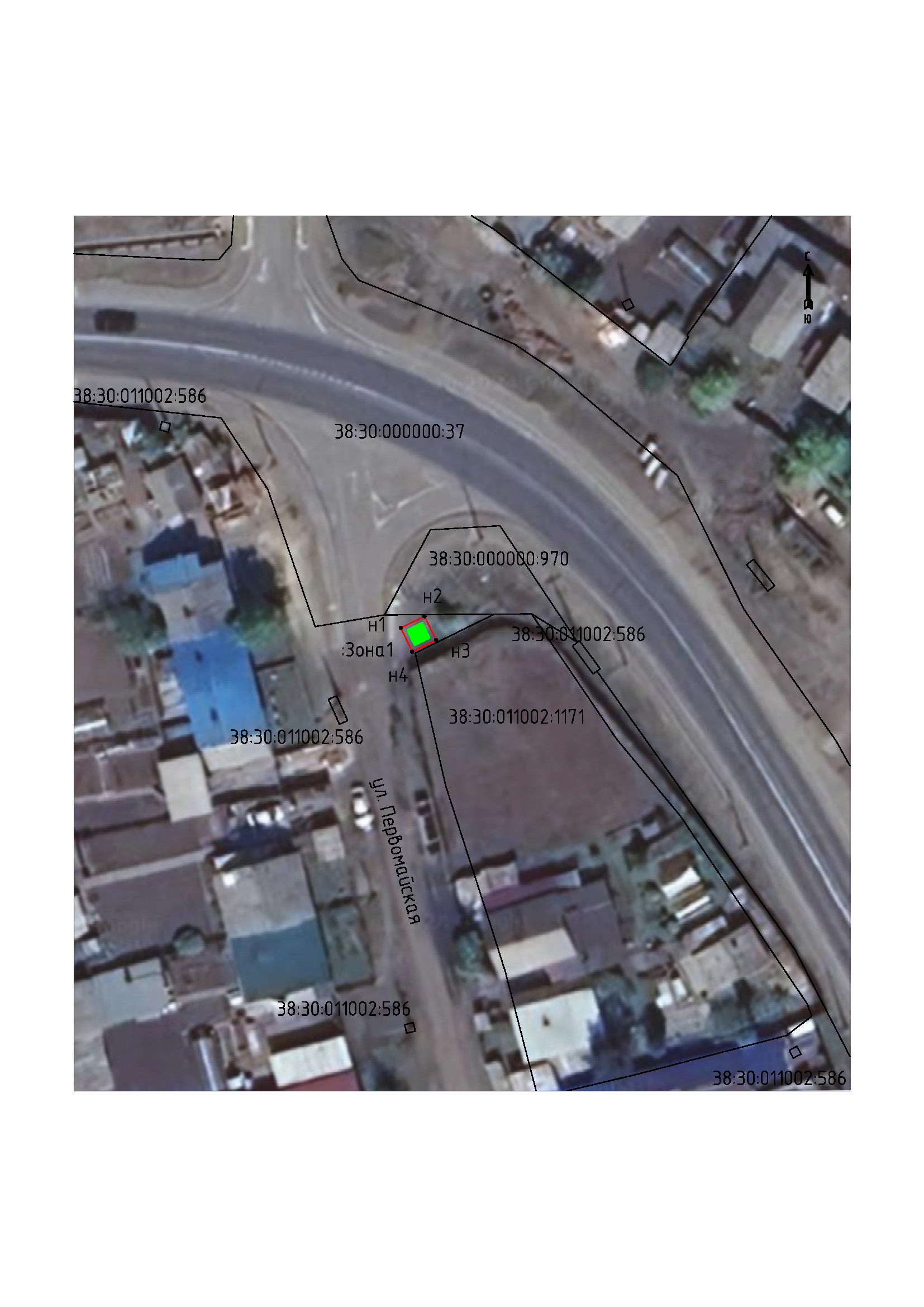       Масштаб 1:500      Масштаб 1:500Условные обозначения:Условные обозначения::Зона1- обозначение устанавливаемого публичного сервитута- образуемая граница публичного сервитута- планируемое размещение сооружения, объект электросетевого хозяйства- существующая часть границы, имеющиеся в ЕГРН, сведения о которой достаточны для определения ее местоположениян1- обозначение характерной точки образуемой границы публичного сервитута